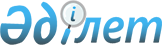 "Қолжетімді кредит беру міндетін шешу үшін ұзақ мерзімді теңгелік өтімділікті қамтамасыз етудің кейбір мәселелері туралы" Қазақстан Республикасы Үкіметінің 2018 жылғы 11 желтоқсандағы № 820 қаулысына өзгерістер енгізу және Қазақстан Республикасы Үкіметінің кейбір шешімдерінің күші жойылды деп тану туралы
					
			Күшін жойған
			
			
		
					Қазақстан Республикасы Үкіметінің 2024 жылғы 18 қаңтардағы № 18 қаулысы. Күші жойылды - Қазақстан Республикасы Үкіметінің 2024 жылғы 26 сәуірдегі № 336 қаулысымен.
      Ескерту. Күші жойылды - ҚР Үкіметінің 26.04.2024 № 336 (алғашқы ресми жарияланған күнінен кейін күнтізбелік он күн өткен соң қолданысқа енгізіледі) қаулысымен.
      Қазақстан Республикасының Үкіметі ҚАУЛЫ ЕТЕДІ:
      1. "Қолжетімді кредит беру міндетін шешу үшін ұзақ мерзімді теңгелік өтімділікті қамтамасыз етудің кейбір мәселелері туралы" Қазақстан Республикасы Үкіметінің 2018 жылғы 11 желтоқсандағы № 820 қаулысына мынадай өзгерістер енгізілсін:
      көрсетілген қаулымен бекітілген басым жобаларға кредит беру және қаржылық лизинг тетігінде:
      6-тармақ мынадай редакцияда жазылсын:
      "6. Осы тетік бойынша ЖКС-ні қаржылық қолдау шараларын іске асыратын "Даму" кәсіпкерлікті дамыту қоры" акционерлік қоғамы және оның аумақтық бөлімшелері осы тетік бойынша оператор болып табылады. Қаржы агенттігінің көрсетілетін қызметтерінің ақысын "Мемлекеттік қолдауға жататын жеке кәсіпкерлік субъектілері қызметін жүзеге асыратын экономика салаларын мемлекеттік қаржылық қолдау қағидаларын, нысандарын бекіту туралы" Қазақстан Республикасы Сауда және интеграция министрінің 2023 жылғы 21 қарашадағы № 410-НҚ, Қазақстан Республикасы Энергетика министрінің 2023 жылғы 22 қарашадағы № 412, Қазақстан Республикасы Туризм және спорт министрінің 2023 жылғы 22 қарашадағы № 299, Қазақстан Республикасы Экология және табиғи ресурстар министрінің 2023 жылғы 22 қарашадағы № 327, Қазақстан Республикасы Ауыл шаруашылығы министрінің 2023 жылғы 22 қарашадағы № 401, Қазақстан Республикасы Мәдениет және ақпарат министрінің 2023 жылғы 22 қарашадағы № 450-НҚ, Қазақстан Республикасы Су ресурстары және ирригация министрінің 2023 жылғы 22 қарашадағы № 16, Қазақстан Республикасы Көлік министрінің міндетін атқарушының 2023 жылғы 23 қарашадағы № 91, Қазақстан Республикасы Өнеркәсіп және құрылыс министрінің 2023 жылғы 23 қарашадағы № 84, Қазақстан Республикасы Оқу-ағарту министрінің 2023 жылғы 23 қарашадағы № 347, Қазақстан Республикасының Цифрлық даму, инновациялар және аэроғарыш өнеркәсібі министрінің 2023 жылғы 23 қарашадағы № 572/НҚ, Қазақстан Республикасы Ғылым және жоғары білім министрінің 2023 жылғы 23 қарашадағы № 598 және Қазақстан Республикасы Денсаулық сақтау министрінің міндетін атқарушының 2023 жылғы 23 қарашадағы № 167 бірлескен бұйрығымен (Нормативтік құқықтық актілерді мемлекеттік тіркеу тізілімінде № 33681 болып тіркелген) (бұдан әрі – бірлескен бұйрық) бекітілген Сыйақы мөлшерлемесінің бір бөлігін субсидиялау қағидаларына сәйкес бөлінетін республикалық бюджет қаражаты есебінен кәсіпкерлік жөніндегі уәкілетті орган төлейді.";
      7-тармақтың бірінші бөлігінің екінші абзацы мынадай редакцияда жазылсын:
      "бірлескен бұйрықпен бекітілген Сыйақы мөлшерлемесінің бір бөлігін субсидиялау қағидаларында айқындалған және осы тетікке 2-қосымшаға сәйкес агроөнеркәсіптік кешенде және өңдеу өнеркәсібінде қайта өңдеу және өндіру жөніндегі экономика салаларының тізбесіне және осы тетікке 3-қосымшаға сәйкес тау-кен өндіру өнеркәсібі және көрсетілетін қызметтер бойынша экономика салаларының тізбесіне сәйкес жобаларды іске асыратын тиімді кәсіпкерлер/индустриялық-инновациялық қызмет субъектілері ЖКС нысаналы тобы болып табылады.";
      9-тармақта:
      бірінші бөліктің екінші абзацы мынадай редакцияда жазылсын:
      "Субсидиялау ЖКС-ны қаржылық қолдау шараларын іске асыруға бөлінетін қаражат есебінен жүзеге асырылады.";
      он төртінші бөлік мынадай редакцияда жазылсын:
      "Осы тетік шеңберінде іске асырылатын жобаларды субсидиялау шарттары, тәртібі мен тетігі, сондай-ақ оларды мониторингтеу бірлескен бұйрықпен бекітілген Сыйақы мөлшерлемесінің бір бөлігін субсидиялау қағидаларымен регламенттеледі.";
      10-тармақ мынадай редакцияда жазылсын:
      "10. ЖКС жобаларына кепілдік беру шарттары:
      Номиналды сыйақы мөлшерлемесі Қазақстан Республикасының Ұлттық Банкі белгілеген базалық мөлшерлемеден аспайтын және ЕДБ/ЛК шешім қабылдаған күнге 4,5 (төрт жарым) пайыздық тармаққа ұлғайтылған ЕДБ кредиттері/ЛК қаржылық лизингі кепілдендіруге жатады. Қарыз алушының бір жобасы шеңберіндегі кепілдік мөлшері 1 миллиард теңгені қоса алғанға дейінгі кредит сомасының 50 %-ынан аспайды. Қаржылық лизинг бойынша кепілдіктің ең жоғары мөлшері 1 миллиард теңгені қоса алғандағы сомадан аспайтын лизинг нысанасы құнының 70 %-ынан аспайды. Қосымша қамтамасыз ету ретінде жылжымайтын және/немесе жылжымалы мүлікті, сондай-ақ құрылтайшылардың/қатысушылардың/акционерлердің және/немесе үшінші тұлғалардың кепілдіктерін қабылдауға жол беріледі.
      Кепілдік мерзімі кредит мерзімінен аспайды.
      Бұл ретте кредит бойынша қамтамасыз етудегі айырманы (кепіл құнын) кәсіпкер жабады (қамтамасыз ету мөлшерінің жеткілікті болуын есептеу кезінде талап ету құқығының кепілі мен шаруашылық серіктестіктердің жарғылық капиталындағы қатысу үлесінің кепілі ескерілмейді).
      Инвестицияларға, айналым қаражатын толықтыруға берілетін (оның ішінде жаңартылатын негізде) ЕДБ кредиттері/ЛК қаржылық лизингі кепілдендіруге жатады.
      Санкциялар қолданылатын ЕДБ/ЛК бұрын мақұлдаған/берген және осы тетікте көрсетілген талаптарға сәйкес келетін кредиттерді/қаржылық лизинг шарттарын қайта қаржыландыруға бағытталған кредиттер/қаржылық лизинг те кепілдендіруге жатады.
      Бұл ретте қайта қаржыландыру ЕДБ/ЛК меншікті қаражаты есебінен ғана жүзеге асырылады.
      Осы тетік шеңберінде іске асырылатын жобаларға кепілдік беру шарттары, тәртібі мен тетігі, сондай-ақ оларды мониторингтеу бірлескен бұйрықпен бекітілген Кредиттер/қаржылық лизинг бойынша кепілдік беру қағидаларымен регламенттеледі.
      Агроөнеркәсіптік кешендегі өндіріс және қайта өңдеу бойынша іске асырылатын жобаларға кепілдік беру шарттары, тәртібі мен тетігі, сондай-ақ оларды мониторингтеу агроөнеркәсіптік кешенді дамыту саласындағы уәкілетті мемлекеттік органның бұйрығымен регламенттеледі. Кепілдік беру шеңберінде кәсіпкердің кредит бойынша қамтамасыз ету мөлшерінің жеткілікті болуын есептеу кезінде талап ету құқығының кепілі және шаруашылық серіктестіктерінің жарғылық капиталына қатысу үлесінің кепілі ескерілмейді.";
      12-тармақтың төртінші бөлігі мынадай редакцияда жазылсын:
      "ЕДБ, ӨДҚ, ЛК және АНК бірлескен бұйрықпен бекітілген Сыйақы мөлшерлемесінің бір бөлігін субсидиялау қағидаларына және Агроөнеркәсіптік кешен субъектілеріне кредит беру кезінде сыйақы мөлшерлемелерін субсидиялау қағидаларына сәйкес тұрақты негізде қаржы агенттігіне есеп жіберіп тұрады.".
      2. Осы қаулыға қосымшаға сәйкес Қазақстан Республикасы Үкіметінің кейбір шешімдерінің күші жойылды деп танылсын.
      3. Осы қаулы алғашқы ресми жарияланған күнінен кейін күнтізбелік он күн өткен соң қолданысқа енгізіледі. Қазақстан Республикасы Үкіметінің күші жойылған кейбір шешімдерінің тізбесі
      1. "Жеке кәсіпкерлікті мемлекеттік қолдаудың кейбір шаралары туралы" Қазақстан Республикасы Үкіметінің 2019 жылғы 31 желтоқсандағы № 1060 қаулысы.
      2. "Жеке кәсіпкерлікті мемлекеттік қолдаудың кейбір шаралары туралы" Қазақстан Республикасы Үкіметінің 2019 жылғы 31 желтоқсандағы № 1060 қаулысына өзгерістер енгізу туралы" Қазақстан Республикасы Үкіметінің 2020 жылғы 22 қаңтардағы № 8 қаулысы.
      3. "Қазақстан Республикасы Үкіметінің кейбiр шешiмдерiне өзгерiстер мен толықтырулар енгiзу туралы" Қазақстан Республикасы Үкіметінің 2020 жылғы 20 сәуірдегі № 225 қаулысымен бекітілген Қазақстан Республикасы Үкіметінің кейбір шешімдеріне енгізілетін өзгерістер мен толықтырулардың 3-тармағы.
      4. "Қазақстан Республикасы Үкіметінің "Бизнестің жол картасы - 2025" бизнесті қолдау мен дамытудың мемлекеттік бағдарламасын бекіту туралы" 2019 жылғы 24 желтоқсандағы № 968 және "Жеке кәсіпкерлікті мемлекеттік қолдаудың кейбір шаралары туралы" 2019 жылғы 31 желтоқсандағы № 1060 қаулыларына өзгерістер мен толықтырулар енгізу туралы" Қазақстан Республикасы Үкіметінің 2020 жылғы 30 шiлдедегi № 491 қаулысы.
      5. "Қазақстан Республикасы Үкіметінің "Қолжетімді кредит беру міндетін шешу үшін ұзақ мерзімді теңгелік өтімділікті қамтамасыз етудің кейбір мәселелері туралы" 2018 жылғы 11 желтоқсандағы № 820 және "Жеке кәсіпкерлікті мемлекеттік қолдаудың кейбір шаралары туралы" 2019 жылғы 31 желтоқсандағы № 1060 қаулыларына өзгерістер мен толықтырулар енгізу туралы" Қазақстан Республикасы Үкіметінің 2020 жылғы 1 қазандағы № 628 қаулысының 1-тармағының 2) тармақшасы.
      6. "Жеке кәсіпкерлікті мемлекеттік қолдаудың кейбір шаралары туралы" Қазақстан Республикасы Үкіметінің 2019 жылғы 31 желтоқсандағы № 1060 қаулысына толықтырулар енгізу туралы" Қазақстан Республикасы Үкіметінің 2020 жылғы 20 қазандағы № 679 қаулысы.
      7. "Жеке кәсіпкерлікті мемлекеттік қолдаудың кейбір шаралары туралы" Қазақстан Республикасы Үкіметінің 2019 жылғы 31 желтоқсандағы № 1060 қаулысына өзгерістер енгізу туралы" Қазақстан Республикасы Үкіметінің 2020 жылғы 20 қарашадағы № 783 қаулысы.
      8. "Қазақстан Республикасы Үкіметінің "Қолжетімді кредит беру міндетін шешу үшін ұзақ мерзімді теңгелік өтімділікті қамтамасыз етудің кейбір мәселелері туралы" 2018 жылғы 11 желтоқсандағы № 820 және "Жеке кәсіпкерлікті мемлекеттік қолдаудың кейбір шаралары туралы" 2019 жылғы 31 желтоқсандағы № 1060 қаулыларына өзгерістер мен толықтырулар енгізу туралы" Қазақстан Республикасы Үкіметінің 2021 жылғы 31 наурыздағы № 194 қаулысының 1-тармағының 2) тармақшасы.
      9. "Қазақстан Республикасы Үкіметінің "Қолжетімді кредит беру міндетін шешу үшін ұзақ мерзімді теңгелік өтімділікті қамтамасыз етудің кейбір мәселелері туралы" 2018 жылғы 11 желтоқсандағы № 820 және "Жеке кәсіпкерлікті мемлекеттік қолдаудың кейбір шаралары туралы" 2019 жылғы 31 желтоқсандағы № 1060 қаулыларына өзгерістер мен толықтырулар енгізу туралы" Қазақстан Республикасы Үкіметінің 2021 жылғы 28 маусымдағы № 441 қаулысының 1-тармағының 2) тармақшасы.
      10. "Қазақстан Республикасы Үкіметінің "Бизнестің жол картасы-2025" бизнесті қолдау мен дамытудың мемлекеттік бағдарламасын бекіту туралы" 2019 жылғы 24 желтоқсандағы № 968 және "Жеке кәсіпкерлікті мемлекеттік қолдаудың кейбір шаралары туралы" 2019 жылғы 31 желтоқсандағы № 1060 қаулыларына өзгерістер мен толықтырулар енгізу туралы" Қазақстан Республикасы Үкіметінің 2021 жылғы 13 қазандағы № 736 қаулысы.
      11. "Жеке кәсіпкерлікті мемлекеттік қолдаудың кейбір шаралары туралы" Қазақстан Республикасы Үкіметінің 2019 жылғы 31 желтоқсандағы № 1060 қаулысына өзгерістер мен толықтырулар енгізу туралы" Қазақстан Республикасы Үкіметінің 2021 жылғы 13 қазандағы № 737 қаулысы.
      12. "Қазақстан Республикасы Үкіметінің "Қолжетімді кредит беру міндетін шешу үшін ұзақ мерзімді теңгелік өтімділікті қамтамасыз етудің кейбір мәселелері туралы" 2018 жылғы 11 желтоқсандағы № 820 және "Жеке кәсіпкерлікті мемлекеттік қолдаудың кейбір шаралары туралы" 2019 жылғы 31 желтоқсандағы № 1060 қаулыларына өзгерістер енгізу туралы" Қазақстан Республикасы Үкіметінің 2021 жылғы 31 желтоқсандағы № 979 қаулысының 1-тармағының 2) тармақшасы.
      13. "Қазақстан Республикасы Үкіметінің "Қолжетімді кредит беру міндетін шешу үшін ұзақ мерзімді теңгелік өтімділікті қамтамасыз етудің кейбір мәселелері туралы" 2018 жылғы 11 желтоқсандағы № 820 және "Жеке кәсіпкерлікті мемлекеттік қолдаудың кейбір шаралары туралы" 2019 жылғы 31 желтоқсандағы № 1060 қаулыларына өзгерістер мен толықтыру енгізу туралы" Қазақстан Республикасы Үкіметінің 2022 жылғы 2 ақпандағы № 43 қаулысының 1-тармағының 2) тармақшасы.
      14. "Қазақстан Республикасы Үкіметінің "Қолжетімді кредит беру міндетін шешу үшін ұзақ мерзімді теңгелік өтімділікті қамтамасыз етудің кейбір мәселелері туралы" 2018 жылғы 11 желтоқсандағы № 820 және "Жеке кәсіпкерлікті мемлекеттік қолдаудың кейбір шаралары туралы" 2019 жылғы 31 желтоқсандағы № 1060 қаулыларына өзгерістер мен толықтырулар енгізу туралы" Қазақстан Республикасы Үкіметінің 2022 жылғы 19 шiлдедегi № 505 қаулысының 1-тармағының 2) тармақшасы.
      15. "Жеке кәсіпкерлікті мемлекеттік қолдаудың кейбір шаралары туралы" Қазақстан Республикасы Үкіметінің 2019 жылғы 31 желтоқсандағы № 1060 қаулысына өзгерістер енгізу туралы" Қазақстан Республикасы Үкіметінің 2022 жылғы 24 тамыздағы № 603 қаулысы.
      16. "Қазақстан Республикасы Үкіметінің "Қолжетімді кредит беру міндетін шешу үшін ұзақ мерзімді теңгелік өтімділікті қамтамасыз етудің кейбір мәселелері туралы" 2018 жылғы 11 желтоқсандағы № 820 және "Жеке кәсіпкерлікті мемлекеттік қолдаудың кейбір шаралары туралы" 2019 жылғы 31 желтоқсандағы № 1060 қаулыларына өзгерістер мен толықтырулар енгізу туралы" Қазақстан Республикасы Үкіметінің 2023 жылғы 31 қаңтардағы № 64 қаулысының 1-тармағының 2) тармақшасы.
      17. "Қазақстан Республикасы Үкіметінің "Қолжетімді кредит беру міндетін шешу үшін ұзақ мерзімді теңгелік өтімділікті қамтамасыз етудің кейбір мәселелері туралы" 2018 жылғы 11 желтоқсандағы № 820 және "Жеке кәсіпкерлікті мемлекеттік қолдаудың кейбір шаралары туралы" 2019 жылғы 31 желтоқсандағы № 1060 қаулыларына өзгерістер мен толықтырулар енгізу туралы" Қазақстан Республикасы Үкіметінің 2023 жылғы 17 ақпандағы № 139 қаулысының 1-тармағының 2) тармақшасы.
      18. "Қазақстан Республикасы Үкіметінің "Қолжетімді кредит беру міндетін шешу үшін ұзақ мерзімді теңгелік өтімділікті қамтамасыз етудің кейбір мәселелері туралы" 2018 жылғы 11 желтоқсандағы № 820 және "Жеке кәсіпкерлікті мемлекеттік қолдаудың кейбір шаралары туралы" 2019 жылғы 31 желтоқсандағы № 1060 қаулыларына өзгерістер мен толықтырулар енгізу туралы" Қазақстан Республикасы Үкіметінің 2023 жылғы 15 наурыздағы № 215 қаулысының 1-тармағының 2) тармақшасы.
      19. "Қазақстан Республикасы Үкіметінің "Қолжетімді кредит беру міндетін шешу үшін ұзақ мерзімді теңгелік өтімділікті қамтамасыз етудің кейбір мәселелері туралы" 2018 жылғы 11 желтоқсандағы № 820 және "Жеке кәсіпкерлікті мемлекеттік қолдаудың кейбір шаралары туралы" 2019 жылғы 31 желтоқсандағы № 1060 қаулыларына өзгерістер мен толықтырулар енгізу туралы" Қазақстан Республикасы Үкіметінің 2023 жылғы 28 сәуірдегі № 342 қаулысының 1-тармағының 2) тармақшасы.
					© 2012. Қазақстан Республикасы Әділет министрлігінің «Қазақстан Республикасының Заңнама және құқықтық ақпарат институты» ШЖҚ РМК
				
      Қазақстан РеспубликасыныңПремьер-Министрі 

Ә. Смайылов
Қазақстан Республикасы
Үкіметінің
2024 жылғы 18 қаңтардағы№ 18 қаулысына
қосымша